Secretaría de Educación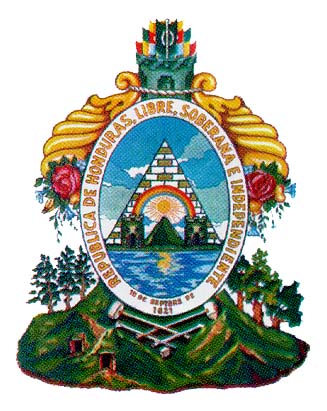 Manual de Procesos Departamento de Educación Ambiental y Salud DECOAS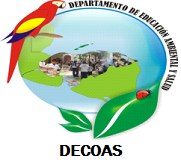 PARA EL MANUAL DE PROCESOS Y PROCEDIMIENTOS DECOAS 2013Estructura organizativa del Departamento de Educación y Comunicación Ambiental ySalud  (DECOAS)PROPOSITO: Planificar y Coordinar las Actividades Técnicas, Curriculares y Administrativas del DECOAS con el Apoyo del Personal Técnico, de Servicio y Cooperantes de Organismos Nacionales e Internacionales.ALCANCE: Capacitación a docentes de los centros educativos a nivel nacional en Educación Ambiental, Gestión de Riesgo y Salud; elaboración, validación, actualización y distribución de herramientas curriculares (Guías, manuales y trifolios)Tiempo: 2 de Enero al 31 de Diciembre del año ______Insumos: Material fungible, información estadística, Plan Nacional de Gestión de Riesgo del Sector Educación 2011 – 2021, Plan de Educación 2010 – 2014 Orientado a Resultados, Normas INEE y herramientas curriculares (Guía Metodológica de Educación Ambiental para el docente en las áreas de Ciencias Naturales y Ciencias Sociales para los tres ciclos educativos, Manual de Educación Ambiental para el Nivel Preescolar y primario, Guía Metodológica sobre Gestión de Riesgo en las áreas de Naturales y Ciencias Sociales para los tres ciclos educativos.) PERSONAL QUE INTERVIENEJefatura del DECOASSub JefaturaAdministradorCoordinadores por componentesAsistentes TécnicosSecretaria Conductor   Unidades de la SecretaríaDirecciones DepartamentalesDirecciones Distritales y MunicipalesCentros EducativosPROCEDIMIENTO Jefatura: Diagrama de Flujos No. IJefatura: Diagrama de Flujos No. II Elaboración del POA y POA Presupuesto conjuntamente con el personal técnicoJefatura: Diagrama de Flujos No. III Monitoreo y control de ejecución del POA y POA Presupuesto con el personal del departamento y las Coordinaciones Departamentales de Educación Ambiental y Salud (CODEAS).  Jefatura: Diagrama de Flujos No. IV Coordinar reuniones de trabajo con instituciones gubernamentales y organizaciones no gubernamentales para asegurar y dar seguimiento a programas, proyectos y actividades que estén de acuerdo con los objetivos del departamento y la SE.Jefatura: Diagrama de Flujos No. V Revisar y aprobar los proyectos y planes especiales que se presenten por cada uno de los componentes.Jefatura: Diagrama de Flujos No. VI Integrar comisiones de trabajo con otras unidades  de la Secretaría de Educación y representar  a la Secretaría de Educación  en eventos con organizaciones e instituciones gubernamentales y no gubernamentales a nivel nacional e internacional.  Jefatura: Diagrama de Flujos No. VII   Elaborar y presentar informes de ejecución del Plan de trabajo, mensual y anual.PROPOSITO: Planificar y Coordinar las Actividades Técnicas, Curriculares y Administrativas del DECOAS con el Apoyo del Personal Técnico, de Servicio y Cooperantes de Organismos Nacionales e Internacionales.ALCANCE: Dirigir los procesos de Capacitación a docentes de los centros educativos a nivel nacional en Educación Ambiental, Gestión de Riesgo y Salud; elaboración, validación, actualización y distribución de herramientas curriculares (Guías, manuales y trifolios) y asegurar la adecuada aplicación.Tiempo: 2 de Enero al 31 de Diciembre del año ______Insumos: Material fungible, información estadística, Plan Nacional de Gestión de Riesgo del Sector Educación 2011 – 2021, Plan de Educación 2010 – 2014 Orientado a Resultados, Normas INEE y herramientas curriculares (Guía Metodológica de Educación Ambiental para el docente en las áreas de Ciencias Naturales y Ciencias Sociales para los tres ciclos educativos, Manual de Educación Ambiental para el Nivel Preescolar y primario, Guía Metodológica sobre Gestión de Riesgo en las áreas de Naturales y Ciencias Sociales para los tres ciclos educativos.) PERSONAL QUE INTERVIENEJefatura del DECOASSub JefaturaAdministradorCoordinadores por componentes Asistentes TécnicosSecretaria Conductor   Unidades de la SecretaríaDirecciones DepartamentalesDirecciones Distritales y MunicipalesCentros EducativosPROCEDIMIENTO Sub Jefatura: Diagrama de Flujos No. VIIISub Jefatura: Diagrama de Flujos No. IX Asistir a la jefatura en cada una de sus funciones.Sub Jefatura: Diagrama de Flujos No. X. Asumir de forma interina las funciones de la jefatura del DECOAS, en caso de ausencia de la misma.  Sub Jefatura: Diagrama de Flujos No. XI. Organizar el aspecto logístico de las reuniones de trabajo.PROPOSITO: Administrar y ejecutar el POA Presupuesto del DECOAS aplicando las herramientas contables contempladas en los estados financieros para garantizar la efectiva distribución de los recursos materiales y financieros.ALCANCE: velar por el uso adecuado de los recursos materiales y financieros. Tiempo: 2 de Enero al 31 de Diciembre del año ______Insumos: POA Presupuesto, Ley de Contratación del Estado, Disposiciones Generales de Presupuesto, Principios Contables, marco rector del control interno, y demás leyes aplicables. PERSONAL QUE INTERVIENEJefatura del DECOASSub JefaturaAdministradorCoordinadores por componentesAsistentes TécnicosSecretaria Conductor  PROCEDIMIENTO Administrador: Diagrama de Flujos No. XIIAdministrador: Diagrama de Flujos No. XIII. Administrador: Diagrama de Flujos No. XIV. Elaborar los presupuestos de los planes anuales, proyectos y planes especiales del departamento. Administrador: Diagrama de Flujos No. XV. Entregar, recibir y llevar control de los recursos materiales que los asistentes técnicos lleven a las jornadas de capacitaciónAdministrador: Diagrama de Flujos No. XV. Recibir las liquidaciones y consolidar un informe por proyecto, programa  o evento. PROPOSITO: Planificar, Coordinar y ejecutar las Actividades Técnicas y Curriculares del DECOAS con el Apoyo del Personal Técnico, de Servicio y Cooperantes de Organismos Nacionales e Internacionales.ALCANCE: capacitaciones  al personal del DECOAS y Capacitación a docentes de los centros educativos a nivel nacional en Educación Ambiental, Gestión de Riesgo y Salud. Tiempo: 2 de Enero al 31 de Diciembre del año ______Insumos: Material fungible, información estadística, Plan Nacional de Gestión de Riesgo del Sector Educación 2011 – 2021, Plan de Educación 2010 – 2014 Orientado a Resultados, Normas INEE y herramientas curriculares (Guía Metodológica de Educación Ambiental para el docente en las áreas de Ciencias Naturales y Ciencias Sociales para los tres ciclos educativos, Manual de Educación Ambiental para el Nivel Preescolar y primario, Guía Metodológica sobre Gestión de Riesgo en las áreas de Naturales y Ciencias Sociales para los tres ciclos educativos.) PERSONAL QUE INTERVIENEJefatura del DECOASSub JefaturaAdministradorCoordinadores por componenteAsistentes TécnicosSecretariaConductorPROCEDIMIENTO Coordinadores por componentes: Diagrama de Flujos No. XVII. Coordinadores por componentes: Diagrama de Flujos No. XVIII. Participar en la elaboración del  plan anual de trabajo, velando porque el tema de gestión de riesgos, ambiental y salud sea incluido en base a los convenios y compromisos adquiridosCoordinadores por componentes: Diagrama de Flujos No. XIX. Diseñar anteproyectos para implementar el plan nacional de educación de Gestión de Riesgos, Ambiental, Salud  y los que estratégicamente se requieran por la SE  PROPOSITO: Planificar y Coordinar las Actividades Técnicas, Curriculares del DECOAS con el Apoyo del Personal Técnico, de Servicio y Cooperantes de Organismos Nacionales e Internacionales.ALCANCE: capacitado el personal de la Secretaría de Educación, Direcciones Departamentales, Distritales, Municipales y Centros  Educativos de todos los niveles a nivel nacional. Tiempo: 2 de Enero al 31 de Diciembre del año ______Insumos: POA Interno, POA Presupuesto, Material fungible, información estadística, Plan Nacional de Gestión de Riesgo del Sector Educación 2011 – 2021, Plan de Educación 2010 – 2014 Orientado a Resultados, Normas INEE y herramientas curriculares (Guía Metodológica de Educación Ambiental para el docente en las áreas de Ciencias Naturales y Ciencias Sociales para los tres ciclos educativos, Manual de Educación Ambiental para el Nivel Preescolar y primario, Guía Metodológica sobre Gestión de Riesgo en las áreas de Naturales y Ciencias Sociales para los tres ciclos educativos). PERSONAL QUE INTERVIENEJefatura del DepartamentoSub JefaturaAdministradorCoordinadores por componentes Asistentes TécnicosSecretaria Conductor  PROCEDIMIENTO Asistentes Técnicos: Diagrama de Flujos No. XX. Asistentes Técnicos: Diagrama de Flujos No. XXI. Participar en la elaboración, revisión y ejecución del Plan Operativo Anual (POA) Interno y el POA Presupuesto del Departamento de Educación y Comunicación Ambiental y Salud (DECOAS).Asistentes Técnicos: Diagrama de Flujos No. XXII. Diseño, elaboración, presentación y ejecución de propuestas de proyectos de carácter ambiental, salud y gestión de riesgos  a diferentes instituciones nacionales y organismos internacionales para su financiamiento.Asistentes Técnicos: Diagrama de Flujos No. XXIII. Organizar, planificar y evaluar las jornadas de capacitación que le hayan sido asignadas.Asistentes Técnicos: Diagrama de Flujos No. XXIV. Elaboración, validación y publicación de herramientas curriculares sobre Educación Ambiental, Gestión de Riesgo y Salud. PROPOSITO:  Actividades Técnicas, Curriculares del DECOAS con el Apoyo del Personal Técnico, de Servicio y Cooperantes de Organismos Nacionales e Internacionales.ALCANCE: capacitado el personal de la Secretaría de Educación, Direcciones Departamentales, Distritales, Municipales y Centros  Educativos de todos los niveles a nivel nacional. Tiempo: 2 de Enero al 31 de Diciembre del año ______Insumos: POA Interno, POA Presupuesto, Material fungible, información estadística, Plan Nacional de Gestión de Riesgo del Sector Educación 2011 – 2021, Plan de Educación 2010 – 2014 Orientado a Resultados, Normas INEE y herramientas curriculares (Guía Metodológica de Educación Ambiental para el docente en las áreas de Ciencias Naturales y Ciencias Sociales para los tres ciclos educativos, Manual de Educación Ambiental para el Nivel Preescolar y primario, Guía Metodológica sobre Gestión de Riesgo en las áreas de Naturales y Ciencias Sociales para los tres ciclos educativos). PERSONAL QUE INTERVIENEJefatura del DepartamentoSub JefaturaAdministradorCoordinadores por componentes Asistentes TécnicosSecretaria Conductor  PROCEDIMIENTO Secretaria: Diagrama de Flujos No. XXV. PROPOSITO: Actividades Técnicas, Curriculares del DECOAS con el Apoyo del Personal Técnico, de Servicio y Cooperantes de Organismos Nacionales e Internacionales.ALCANCE: capacitado el personal de la Secretaría de Educación, Direcciones Departamentales, Distritales, Municipales y Centros  Educativos de todos los niveles a nivel nacional. Tiempo: 2 de Enero al 31 de Diciembre del año ______Insumos: POA Interno, POA Presupuesto, Material fungible, información estadística, Plan Nacional de Gestión de Riesgo del Sector Educación 2011 – 2021, Plan de Educación 2010 – 2014 Orientado a Resultados, Normas INEE y herramientas curriculares (Guía Metodológica de Educación Ambiental para el docente en las áreas de Ciencias Naturales y Ciencias Sociales para los tres ciclos educativos, Manual de Educación Ambiental para el Nivel Preescolar y primario, Guía Metodológica sobre Gestión de Riesgo en las áreas de Naturales y Ciencias Sociales para los tres ciclos educativos). PERSONAL QUE INTERVIENEJefatura del DepartamentoSub JefaturaAdministradorCoordinadores por componentes Asistentes TécnicosSecretaria Conductor  PROCEDIMIENTO Conductor: Diagrama de Flujos No. XXVI. Estructura del Manual  de Procesos y Procedimiento de la Departamento de Educación y Comunicación Ambiental y Salud (DECOAS)MPP – DECOAS - 01Planificar y Coordinar las Actividades Técnicas, Curriculares y Administrativas del DECOAS.MPP – DECOAS - 01Qué se hace?En qué función o campo de Especialidad se hace?Para qué se hace?Para quién se hace?Planificar, Coordinar y  ejecutar actividades técnicas, administrativas y talleres de capacitaciones.Ambiental, Gestión de Riesgo, Salud y Administrativas. Para  el logro de los objetivos institucionales en materia Ambiental, Gestión de Riesgo y Salud de acuerdo a las necesidades de la población.   Para Socializar con las autoridades superiores, de  diferentes Departamentos, Unidades de la Secretaría de Educación, Personal de las Direcciones Departamentales, Distritales, docentes, alumnos y padres de familia.  SECUENCIA DE ETAPASSECUENCIA DE ETAPASACTIVIDADES RESPONSABLES1Asignación de Responsabilidades Reuniones de Trabajo con el personal del departamento y otras unidades afines, previa convocatoria por escrito. Integrar comisiones de trabajo con otras unidades  de la Secretaría de Educación. Asignación de tareas por escrito al personal del DECOAS. Representar  a la Secretaría de Educación  en eventos con organizaciones e instituciones gubernamentales y no gubernamentales a nivel nacional e internacional.  Coordinar reuniones de trabajo con instituciones gubernamentales y organizaciones no gubernamentales.Organizar y realizar giras de supervisión a las Coordinadores Departamentales de Educación Ambiental y salud (CODEAS).  Elaborar y presentar informes de ejecución del Plan de trabajo, mensual y anual.Elaboración del POA y POA Presupuesto conjuntamente con el personal técnico delVelar por la ejecución del POA y POA Presupuesto.Revisar y aprobar los proyectos y planes especiales que se presenten por cada uno de los componentes.Jefatura del Departamento Manual de procesos y procedimientos Departamento de Educación y Comunicación Ambiental y Salud (DECOAS)MPP – DECOAS - 01Diagramas de flujo del proceso de  Actividades de la Jefatura  del DECOAS.MPP – DECOAS - 01Estructura del Manual  de Procesos y Procedimiento de la Departamento de Educación y Comunicación Ambiental y Salud (DECOAS)MPP – DECOAS - 01Planificar y Coordinar las Actividades Técnicas, Curriculares y Administrativas del DECOAS.MPP – DECOAS - 01Qué se hace?En qué función o campo de Especialidad se hace?Para qué se hace?Para quién se hace?Planificar, Coordinar y  ejecutar actividades técnicas, administrativas y talleres de capacitaciones.Ambiental, Gestión de Riesgo, Salud y Administrativas. Para  el logro de los objetivos institucionales en materia Ambiental, Gestión de Riesgo y Salud de acuerdo a las necesidades de la población.   Para Socializar con las autoridades superiores, de  diferentes Departamentos, Unidades de la Secretaría de Educación, Personal de las Direcciones Departamentales, Distritales, docentes, alumnos y padres de familia.  SECUENCIA DE ETAPASSECUENCIA DE ETAPASACTIVIDADES RESPONSABLES2Asignación de Responsabilidades Asistir a la jefatura en cada una de sus funciones.Representar ante organismos o instituciones a la Secretaria de Educación en las designaciones encomendadas.Organizar el aspecto logístico de las reuniones de trabajo.Elaborar y presentar informes de reuniones y ejecución del Plan de trabajo mensual, trimestral y anual.Asistir a reuniones ordinarias y extraordinarias del departamento Sub Jefatura del Departamento Manual de procesos y procedimientos Departamento de Educación y Comunicación Ambiental y Salud (DECOAS)MPP – DECOAS - 01Diagrama de flujo del proceso de las Actividades Técnicas, Curriculares y Administrativas de la sub jefatura del  Departamento de Educación Comunicación Ambiental y Salud (DECOAS).MPP – DECOAS - 01Estructura del Manual  de Procesos y Procedimiento de la Departamento de Educación y Comunicación Ambiental y Salud (DECOAS)MPP – DECOAS - 01Planificar y Coordinar las Actividades Administrativas del DECOAS.MPP – DECOAS - 01Qué se hace?En qué función o campo de Especialidad se hace?Para qué se hace?Para quién se hace?Administrar y ejecutar el POA Presupuesto del DECOAS Administrativa. Para  el logro de los objetivos del DECOAS en materia Ambiental, Gestión de Riesgo y Salud de acuerdo a las necesidades de la población.   Para el personal del DECOAS y Gerencia Administrativa de la Secretaría de Educación. SECUENCIA DE ETAPASSECUENCIA DE ETAPASACTIVIDADES RESPONSABLES3Asignación de Responsabilidades Levantar al inicio y final del año y llevar control diario del inventario de los bienes muebles y recursos materiales.Elaborar los presupuestos de los planes anuales, proyectos y planes especiales del departamento.  Entregar, recibir y llevar control de los recursos materiales que los asistentes técnicos lleven a las jornadas de capacitación- Recibir las liquidaciones y consolidar un informe por proyecto, programa  o evento.Asistir a reuniones ordinarias y extraordinarias del departamento.  Elaborar y presentar informes mensuales y anuales de las funciones asignadas.Administrador (a) del DECOASManual de procesos y procedimientos Departamento de Educación y Comunicación Ambiental y Salud (DECOAS)MPP – DECOAS - 01 Diagrama de flujo del proceso de  Actividades de la Administración del DECOAS.MPP – DECOAS - 01Estructura del Manual  de Procesos y Procedimiento de la Departamento de Educación y Comunicación Ambiental y Salud (DECOAS)MPP – DECOAS - 01Diagrama de flujo del proceso de  Planificar y Coordinar las Actividades de los Coordinadores por componentes del Departamento de Educación Comunicación Ambiental y Salud (DECOAS).MPP – DECOAS - 01Qué se hace?En qué función o campo de Especialidad se hace?Para qué se hace?Para quién se hace?Planificar, Coordinar y  ejecutar actividades técnicas, curriculares  y talleres de capacitaciones.Ambiental, Gestión de Riesgo y Salud  Para  el logro de los objetivos institucionales en materia Ambiental, Gestión de Riesgo y Salud de acuerdo a las necesidades de la población.   Para Socializar con las autoridades superiores, Departamentos y Unidades de la Secretaría de Educación, Personal de las Direcciones Departamentales, Distritales, docentes, alumnos y padres de familia.  SECUENCIA DE ETAPASSECUENCIA DE ETAPASACTIVIDADES RESPONSABLES4Asignación de Responsabilidades Del Coordinador (a) del componente de Gestión Ambiental.Participar en la elaboración del  plan anual de trabajo, velando porque el tema de gestión ambiental sea incluido en base a los convenios y compromisos adquiridosDiseñar anteproyectos para implementar el plan nacional de educación ambiental y los que estratégicamente se requieran  Calendarizar anual y trimestralmente los eventos y jornadas de  capacitación Representar con responsabilidad a la Secretaría de Educación ante las organizaciones o asociaciones afines al componente que coordinaAsistir a reuniones ordinarias y extraordinarias del departamentoElaborar y presentar informes de reuniones, eventos, giras realizadas bajo su coordinaciónCoordinadores por componenteSECUENCIA DE ETAPASSECUENCIA DE ETAPASACTIVIDADES RESPONSABLES4Asignación de Responsabilidades Del Coordinador (a) del componente de Gestión del RiesgoParticipar en la elaboración del plan anual de trabajo, velando porque el tema de gestión del riesgo sea incluido en base a los convenios y compromisos adquiridos.Diseñar anteproyectos para implementar el plan nacional de gestión integral del riesgo del sector educación y los que estratégicamente se requieran. Calendarizar anual y trimestralmente los eventos y jornadas de  capacitación.Representar con responsabilidad a la Secretaría de Educación ante las organizaciones o asociaciones afines al componente que coordina.Elaborar y presentar informes de reuniones, eventos, giras realizadas bajo su coordinación.Asistir a reuniones ordinarias y extraordinarias del DECOAS.  Coordinadores por componenteSECUENCIA DE ETAPASSECUENCIA DE ETAPASACTIVIDADES RESPONSABLES4Asignación de Responsabilidades Del Coordinador (a) del componente de Salud AmbientalParticipar en la elaboración del plan anual de trabajo, velando porque el tema de salud ambiental sea incluido en base a los convenios y compromisos adquiridosDiseñar anteproyectos para implementar el plan nacional de gestión integral del riesgo del sector educación y los que estratégicamente se requieran. Calendarizar anual y trimestralmente los eventos y jornadas de  capacitación Representar con responsabilidad a la Secretaría de Educación ante las organizaciones o asociaciones afines al componente que coordina. Elaborar y presentar informes de reuniones, eventos, giras realizadas bajo su coordinaciónAsistir a reuniones ordinarias y extraordinarias del DECOAS.Coordinadores por componenteManual de procesos y procedimientos Departamento de Educación y Comunicación Ambiental y Salud (DECOAS)MPP – DECOAS - 01Diagrama de flujo del proceso de  Planificar y Coordinar las Actividades de los Coordinadores por componentes del Departamento de Educación Comunicación Ambiental y Salud (DECOAS).MPP – DECOAS - 01Estructura del Manual  de Procesos y Procedimiento de la Departamento de Educación y Comunicación Ambiental y Salud (DECOAS)MPP – DECOAS - 01Planificar y Coordinar las Actividades de los Asistentes Técnicos del DECOAS.MPP – DECOAS - 01Qué se hace?En qué función o campo de Especialidad se hace?Para qué se hace?Para quién se hace?Planificar, Coordinar y  ejecutar actividades Técnicas y Curriculares.Capacitaciones. Para  el logro de los objetivos del DECOAS en materia Ambiental, Gestión de Riesgo y Salud de acuerdo a las necesidades de la población.   Para Capacitar las autoridades superiores, Departamentos y Unidades de la Secretaría de Educación, Personal de las Direcciones Departamentales, Distritales, docentes, alumnos y padres de familia.   SECUENCIA DE ETAPASSECUENCIA DE ETAPASACTIVIDADES RESPONSABLES5Asignación de Responsabilidades Participar en la elaboración, revisión y ejecución del Plan Operativo Anual (POA) Interno y el POA Presupuesto del Departamento de Educación y Comunicación Ambiental y Salud (DECOAS).Acompañamiento en la ejecución del POA Coordinadores Departamentales de Educación Ambiental y SaludDiseño, elaboración, presentación y ejecución de propuestas de proyectos de carácter ambiental, salud y gestión de riesgos  a diferentes instituciones nacionales y organismos internacionales para su financiamiento.Integrar el equipo de facilitadores, después de pasar por un proceso de capacitación. Organizar, planificar y evaluar las jornadas de capacitación que le hayan sido asignadas. Elaborar y presentar informes de las reuniones y capacitaciones designadas por el Departamento.  Asistir a reuniones ordinarias y extraordinarias del DECOASAsistentes TécnicosSECUENCIA DE ETAPASSECUENCIA DE ETAPASACTIVIDADES RESPONSABLES5Asignación de Responsabilidades (CODEAS)  Elaboración, validación y publicación de herramientas curriculares sobre Educación Ambiental, Gestión de Riesgo y Salud. Representar la Secretaría de Educación en eventos nacionales e internacionales. Representar las autoridades del DECOAS en reuniones con instituciones gubernamentales y no gubernamentales.Asistentes TécnicosManual de procesos y procedimientos Departamento de Educación y Comunicación Ambiental y Salud (DECOAS)MPP – DECOAS - 01Diagrama de flujo del proceso de  Planificar y Coordinar las Actividades Asistentes Técnicos del Departamento de Educación Comunicación Ambiental y Salud (DECOAS).MPP – DECOAS - 01Estructura del Manual  de Procesos y Procedimiento de la Departamento de Educación y Comunicación Ambiental y Salud (DECOAS)MPP – DECOAS - 01Planificar y Coordinar las Actividades de la Secretaria del DECOAS.MPP – DECOAS - 01Qué se hace?En qué función o campo de Especialidad se hace?Para qué se hace?Para quién se hace?Planificar, Coordinar y  ejecutar actividades Técnicas y Curriculares.Capacitaciones. Para  el logro de los objetivos del DECOAS en materia Ambiental, Gestión de Riesgo y Salud de acuerdo a las necesidades de la población.   Para Capacitar las autoridades superiores, Departamentos y Unidades de la Secretaría de Educación, Personal de las Direcciones Departamentales, Distritales, docentes, alumnos y padres de familia.   SECUENCIA DE ETAPASSECUENCIA DE ETAPASACTIVIDADES RESPONSABLES6Asignación de Responsabilidades Consolidar el Plan de Trabajo Anual (POA) del departamento.Transcribir: Informes,  Planes de capacitación,  documentos. Levantar actas de las reuniones ordinarias, extraordinarias y ayudas memorias de las jornadas de trabajo.Llevar  control de la correspondencia enviada y recibida.Recibir y archivar informes  semanales, mensuales, anuales, de giras de capacitación y de reuniones de trabajo.Levantar  y llevar control del inventario de material de oficina.Enviar oficios por el sistema de internet de las convocatorias, invitaciones y otras comunicaciones que se requieran. Organizar y digitalizar la estadística del personal docente capacitado a través del departamento.Asistir a reuniones ordinarias y extraordinarias del departamento. Organizar y entregar digitalizado e impreso la distribución de actividades semanales del departamento.SecretariaManual de procesos y procedimientos Departamento de Educación y Comunicación Ambiental y Salud (DECOAS)MPP – DECOAS - 01Diagrama de flujo del proceso de  Planificar y Coordinar las Actividades de la Secretaria  del Departamento de Educación Comunicación Ambiental y Salud (DECOAS).MPP – DECOAS - 01Estructura del Manual  de Procesos y Procedimiento de la Departamento de Educación y Comunicación Ambiental y Salud (DECOAS)MPP – DECOAS - 01Planificar y Coordinar las Actividades del Conductor del DECOAS.MPP – DECOAS - 01Qué se hace?En qué función o campo de Especialidad se hace?Para qué se hace?Para quién se hace?Planificar, Coordinar y  ejecutar actividades Técnicas y Curriculares.transportePara  el logro de los objetivos del DECOAS en materia Ambiental, Gestión de Riesgo y Salud de acuerdo a las necesidades de la población.   Para Capacitar las autoridades superiores, Departamentos y Unidades de la Secretaría de Educación, Personal de las Direcciones Departamentales, Distritales, docentes, alumnos y padres de familia.   SECUENCIA DE ETAPASSECUENCIA DE ETAPASACTIVIDADES RESPONSABLES7Asignación de Responsabilidades Conducir y dar mantenimiento diario al vehículo  asignado.Reportar en tiempo y forma las necesidades de mantenimiento del vehículo.Llevar registro de la carga de combustible y aditivos del vehículo, como  del kilometraje recorrido.Asistir a reuniones de trabajo y de organización de las giras.Trasladar al personal de DECOAS a las reuniones de trabajo, eventos, giras y sus debidos retornos, conforme las autorizaciones dadas  por la jefatura del departamento.ConductorManual de procesos y procedimientos Departamento de Educación y Comunicación Ambiental y Salud (DECOAS)MPP – DECOAS - 01Diagrama de flujo del proceso de  Planificar y Coordinar las Actividades del Conductor  del Departamento de Educación Comunicación Ambiental y Salud (DECOAS).MPP – DECOAS - 01